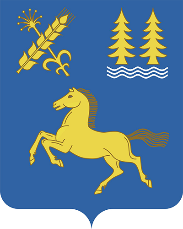 РЕШЕНИЕОб определении мест под пастбища для выпаса скота на территории сельского поселения Месягутовский сельсовет муниципального района Дуванский район Республики БашкортостанВ соответствии с Федеральным законом от 06.10.2003 № 131-ФЗ «Об общих принципах организации местного самоуправления в Российской Федерации», Законом Республики Башкортостан от 30.05.2011 года №404-з «Об упорядочении выпаса и прогона сельскохозяйственных животных на территории Республики Башкортостан», согласно Решения Совета сельского поселения от 14.11.2019 года № 30 «Об утверждении Правил содержания, выпаса и прогона сельскохозяйственных животных в сельском поселении Месягутовский сельсовет муниципального района Дуванский район Республики Башкортостан», Совет сельского поселения Месягутовский сельсовет муниципального района Дуванский район  Республики Башкортостан, РЕШИЛ:1. Утвердить перечень мест под пастбища для выпаса скота на территории сельского поселения Месягутовский сельсовет муниципального района Дуванский район Республики Башкортостан (Приложение №1).2.  Настоящее решение обнародовать в установленном порядке и разместить на официальном сайте сельского поселения Месягутовский сельсовет муниципального района Дуванский район Республики Башкортостан в сети общего доступа «Интернет». 3. Контроль за исполнением данного решения возложить на постоянную комиссию Совета по благоустройству и экологии.Глава сельского поселения                                                                       А.В.Ширяев№129От «18» декабря 2020 г.						Приложение №1 							к Решению Совета сельского поселения 							Месягутовский сельсовет муниципального района 							Дуванский район Республики Башкортостан							от «18» декабря  2020 г. № 129Перечень мест под пастбища для выпаса скота на территории сельского поселения Месягутовский сельсовет муниципального района Дуванский район Республики Башкортостан№ п/пНаселенный пунктКадастровый номер кварталас. Месягутово102:21:180129; 02:21:180103202:21:180161 302:21:170701402:21:1801665с. Старохалилово02:21:1706016д. Новохалилово02:21:171302; 02:21:1713017с. Старохалилово02:21:1704018д. Абдрашитово02:21:170301902:21:1702011002:21:1702011102:21:170201